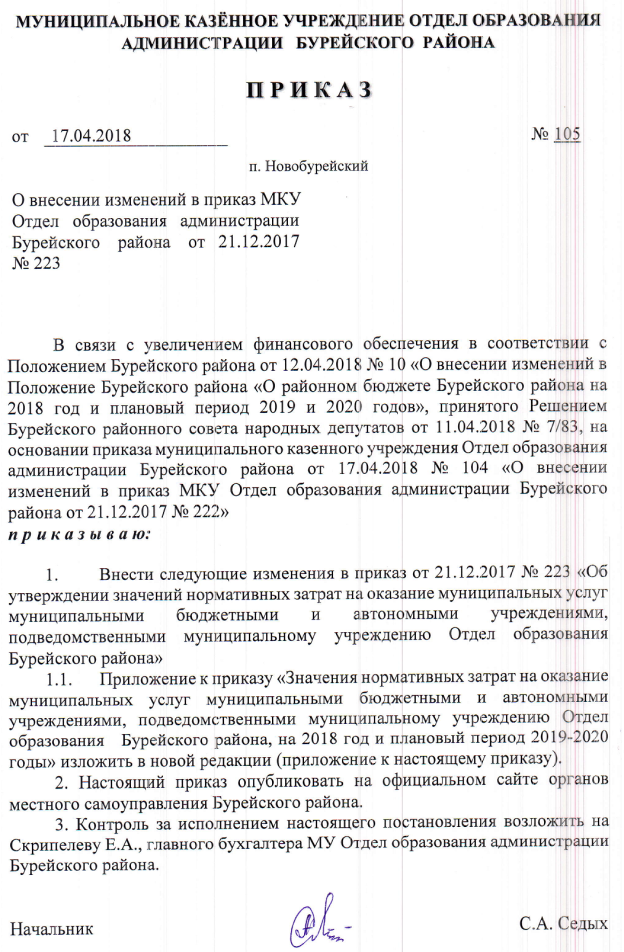 Приложениек приказу МКУ Отдел образованияадминистрации Бурейского района от 17.04.2018 года № 105 Приложениек приказу МКУ Отдел образованияадминистрации Бурейского района от 21.12.2017 года № 223Значения нормативных затрат на оказание муниципальных услуг муниципальными бюджетными и автономными учреждениями, подведомственными муниципальному учреждению Отдел образования   Бурейского района, на 2018 год и плановый период 2019-2020 годыНаименование муниципальной услуги / направленияЗначения нормативных затрат (рублей)Значения нормативных затрат (рублей)Значения нормативных затрат (рублей)Наименование муниципальной услуги / направления2018 год2019 год2020 годРеализация дополнительных общеразвивающих программ по физкультурно-спортивному направлению (очная), (показатель объема – человеко-час)84,5280,0582,45Реализация дополнительных общеразвивающих программ по туристско-краеведческому направлению(очная), (показатель объема – человеко-час)107,6991,9394,69Реализация дополнительных общеразвивающих программ по техническому направлению(очная), (показатель объема – человеко-час)103,9391,9894,74Реализация дополнительных общеразвивающих программ по социально-педагогическому направлению(очная), (показатель объема – человеко-час)117,5092,2294,98Реализация дополнительных общеразвивающих программ по естественно-научному направлению(очная), (показатель объема – человеко-час)96,9786,1088,68Реализация дополнительных общеразвивающих программ по художественному направлению(очная), (показатель объема – человеко-час)105,6393,2496,05Присмотр и уход (дети-инвалиды), (показатель объема – число обучающихся) - р.п. Новобурейский59 125,8857 154,0658 665,27Присмотр и уход (дети-сироты и дети, оставшиеся без попечения родителей), (показатель объема – число обучающихся) - р.п. Новобурейский48 129,6946 524,5947 754,74Присмотр и уход (физические лица за исключением льготных категорий), (показатель объема – число обучающихся) - р.п. Новобурейский48 129,6946 524,5947 754,74Реализация основных общеобразовательных программ дошкольного образования (от 1 года до 3 лет), (показатель объема – число обучающихся) - р.п. Новобурейский65 148,2761 044,8962 766,82Реализация основных общеобразовательных программ дошкольного образования (от 3 лет до 8 лет), (показатель объема – число обучающихся) - р.п. Новобурейский65 148,2761 044,8962 766,82Присмотр и уход (дети-инвалиды), (показатель объема – число обучающихся) - р.п. Бурея60 219,7156 378,8557 869,56Присмотр и уход (дети-сироты и дети, оставшиеся без попечения родителей), (показатель объема – число обучающихся) - р.п. Бурея49 020,0945 893,5547 107,02Присмотр и уход (физические лица за исключением льготных категорий), (показатель объема – число обучающихся) - р.п. Бурея49 020,0945 893,5547 107,02Реализация основных общеобразовательных программ дошкольного образования (от 1 года до 3 лет), (показатель объема – число обучающихся) - р.п. Бурея65 988,6859 759,7361 445,42Реализация основных общеобразовательных программ дошкольного образования (от 3 лет до 8 лет), (показатель объема – число обучающихся) - р.п. Бурея65 988,6859 759,7361 445,42Присмотр и уход (дети-инвалиды), (показатель объема – число обучающихся) - МДОБУ Талаканский д/с № 280 748,2172 000,5074 446,78Присмотр и уход (дети-сироты и дети, оставшиеся без попечения родителей), (показатель объема – число обучающихся) - МДОБУ Талаканский д/с № 265 730,7258 609,8960 601,22Присмотр и уход (физические лица за исключением льготных категорий), (показатель объема – число обучающихся) - МДОБУ Талаканский д/с № 265 730,7258 609,8960 601,22Реализация основных общеобразовательных программ дошкольного образования (от 1 года до 3 лет), (показатель объема – число обучающихся) – МДОБУ Талаканский д/с № 2 89 253,1382 442,7384 768,25Реализация основных общеобразовательных программ дошкольного образования (от 3 лет до 8 лет), (показатель объема – число обучающихся) - МДОБУ Талаканский д/с № 289 253,1382 442,7384 768,25Присмотр и уход (дети-инвалиды), (показатель объема – число обучающихся) - МДОБУ Талаканский д/с № 375 249,5172 235,4172 336,95Присмотр и уход (дети-сироты и дети, оставшиеся без попечения родителей), (показатель объема – число обучающихся) - МДОБУ Талаканский д/с № 361 254,6658 801,1258 883,78Присмотр и уход (физические лица за исключением льготных категорий), (показатель объема – число обучающихся) - МДОБУ Талаканский д/с № 361 254,6658 801,1258 883,78Реализация основных общеобразовательных программ дошкольного образования (от 1 года до 3 лет), (показатель объема – число обучающихся) – МДОБУ Талаканский д/с № 3 82 933,7579 358,3681 266,52Реализация основных общеобразовательных программ дошкольного образования (от 3 лет до 8 лет), (показатель объема – число обучающихся) - МДОБУ ЦРР д/с № 382 933,7579 358,3681 266,52Присмотр и уход (дети-инвалиды), (показатель объема – число обучающихся) - МДОБУ ЦРР - д/с № 459 125,8858 727,9760 280,79Присмотр и уход (дети-сироты и дети, оставшиеся без попечения родителей), (показатель объема – число обучающихся) - МДОБУ ЦРР - д/с № 448 129,6947 805,7949 069,81Присмотр и уход (физические лица за исключением льготных категорий), (показатель объема – число обучающихся) - МДОБУ ЦРР -д/с № 448 129,6947 805,7949 069,81Реализация основных общеобразовательных программ дошкольного образования (от 1 года до 3 лет), (показатель объема – число обучающихся) – МДОБУ ЦРР - д/с № 4 68 522,9568 781,5370 721,69Реализация основных общеобразовательных программ дошкольного образования (от 3 лет до 8 лет), (показатель объема – число обучающихся) - МДОБУ МДОБУ ЦРР - д/с № 468 522,9568 781,5370 721,69Реализация основных общеобразовательных программ начального общего образования – образовательная программа начального общего образования (очная), (показатель объема – число обучающихся) – МОБУ Новобурейская СОШ № 147 506,0143 512,4945 003,93Реализация основных общеобразовательных программ начального общего образования – адаптированная образовательная программа начального общего образования (очная), (показатель объема – число обучающихся) – МОБУ Новобурейская СОШ № 172 098,4566 037,6168 301,11Реализация основных общеобразовательных программ начального общего образования – адаптированная образовательная программа начального общего образования (на дому), (показатель объема – число обучающихся) – МОБУ Новобурейская СОШ № 162 763,1457 487,0659 457,49Реализация основных общеобразовательных программ основного общего образования –образовательная программа основного общего образования (очная), (показатель объема – число обучающихся) – МОБУ Новобурейская СОШ № 153 565,2449 865,9451 575,15Реализация основных общеобразовательных программ основного общего образования –адаптированная образовательная программа основного общего образования (очная), (показатель объема – число обучающихся) – МОБУ Новобурейская СОШ № 186 357,3480 393,3783 148,94Реализация основных общеобразовательных программ основного общего образования –адаптированная образовательная программа основного общего образования (на дому), (показатель объема – число обучающихся) – МОБУ Новобурейская СОШ № 176 599,8371 209,7373 753,94Реализация основных общеобразовательных программ среднего общего образования –образовательная программа среднего общего образования (очная), (показатель объема – число обучающихся) – МОБУ Новобурейская СОШ № 158 802,3950 288,4852 660,85Реализация основных общеобразовательных программ начального общего образования – образовательная программа начального общего образования (очная), (показатель объема – число обучающихся) – МОБУ Новобурейская СОШ № 356 859,5649 816,2152 123,15Реализация основных общеобразовательных программ начального общего образования – адаптированная образовательная программа начального общего образования (очная), (показатель объема – число обучающихся) – МОБУ Новобурейская СОШ № 386 294,0579 105,7582 430,30Реализация основных общеобразовательных программ начального общего образования – адаптированная образовательная программа начального общего образования (на дому), (показатель объема – число обучающихся) – МОБУ Новобурейская СОШ № 375 120,7068 863,1471 757,22Реализация основных общеобразовательных программ основного общего образования –образовательная программа основного общего образования (очная), (показатель объема – число обучающихся) – МОБУ Новобурейская СОШ № 363 110,5757 844,4959 827,17Реализация основных общеобразовательных программ основного общего образования –адаптированная образовательная программа основного общего образования (очная), (показатель объема – число обучающихся) – МОБУ Новобурейская СОШ № 3101 746,2293 256,3196 452,77Реализация основных общеобразовательных программ основного общего образования –адаптированная образовательная программа основного общего образования (на дому), (показатель объема – число обучающихся) – МОБУ Новобурейская СОШ № 390 249,9282 719,2885 554,57Реализация основных общеобразовательных программ среднего общего образования –образовательная программа среднего общего образования (очная), (показатель объема – число обучающихся) – МОБУ Новобурейская СОШ № 371 335,6866 667,1569 070,92Реализация основных общеобразовательных программ начального общего образования – образовательная программа начального общего образования (очная), (показатель объема – число обучающихся) – МОБУ Бурейская СОШ 52 674,6648 516,4350 179,38Реализация основных общеобразовательных программ начального общего образования – адаптированная образовательная программа начального общего образования (очная), (показатель объема – число обучающихся) – МОБУ Бурейская СОШ79 942,7673 631,9376 155,74Реализация основных общеобразовательных программ начального общего образования – адаптированная образовательная программа начального общего образования (на дому), (показатель объема – число обучающихся) – МОБУ Бурейская СОШ69 591,7764 098,0766 295,10Реализация основных общеобразовательных программ основного общего образования –образовательная программа основного общего образования (очная), (показатель объема – число обучающихся) – МОБУ Бурейская СОШ59 393,1455 600,5357 506,29Реализация основных общеобразовательных программ основного общего образования –адаптированная образовательная программа основного общего образования (очная), (показатель объема – число обучающихся) – МОБУ Бурейская СОШ95 753,0289 638,6192 711,07Реализация основных общеобразовательных программ основного общего образования –адаптированная образовательная программа основного общего образования (на дому), (показатель объема – число обучающихся) – МОБУ Бурейская СОШ84 933,8979 510,3582 235,65Реализация основных общеобразовательных программ среднего общего образования –образовательная программа среднего общего образования (очная), (показатель объема – число обучающихся) – МОБУ Бурейская СОШ69 677,4766 196,0668 995,73Реализация основных общеобразовательных программ начального общего образования – образовательная программа начального общего образования (очная), (показатель объема – число обучающихся) – МОБУ Талаканская СОШ № 566 983,4765 442,7968 135,95Реализация основных общеобразовательных программ начального общего образования – адаптированная образовательная программа начального общего образования (очная), (показатель объема – число обучающихся) – МОБУ Талаканская СОШ № 5101 658,8199 320,56103 407,89Реализация основных общеобразовательных программ начального общего образования – адаптированная образовательная программа начального общего образования (на дому), (показатель объема – число обучающихся) – МОБУ Талаканская СОШ № 588 496,0386 460,5390 018,63Реализация основных общеобразовательных программ основного общего образования –образовательная программа основного общего образования (очная), (показатель объема – число обучающихся) – МОБУ Талаканская СОШ № 575 526,9970 460,5873 236,71Реализация основных общеобразовательных программ основного общего образования –адаптированная образовательная программа основного общего образования (очная), (показатель объема – число обучающихся) – МОБУ Талаканская СОШ № 5121 763,86113 595,84118 071,50Реализация основных общеобразовательных программ основного общего образования –адаптированная образовательная программа основного общего образования (на дому), (показатель объема – число обучающихся) – МОБУ Талаканская СОШ № 5108 005,76100 760,64104 730,60Реализация основных общеобразовательных программ среднего общего образования –образовательная программа среднего общего образования (очная), (показатель объема – число обучающихся) – МОБУ Талаканская СОШ № 587 630,4483 190,5186 635,35